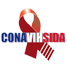 Estadísticas de la OAI1 de julio al 30 septiembre 2018 Julio – Septiembre, 2018Julio – Septiembre, 2018Julio – Septiembre, 2018Julio – Septiembre, 2018Julio – Septiembre, 2018Julio – Septiembre, 2018RespuestaRespuestaRespuestaRespuestaRespuestaResueltasResueltasResueltasRechazadas Rechazadas Medio de solicitud Recibidas Pendientes < 5 dias5 dias >5 dias >< 5 dias5 dias >Física00Electrónica514131100Otra00Total50